Terapia pedagogiczna Gr. IX  od dnia 13.04.2021 do dnia 16.04.2021r.Dzień 1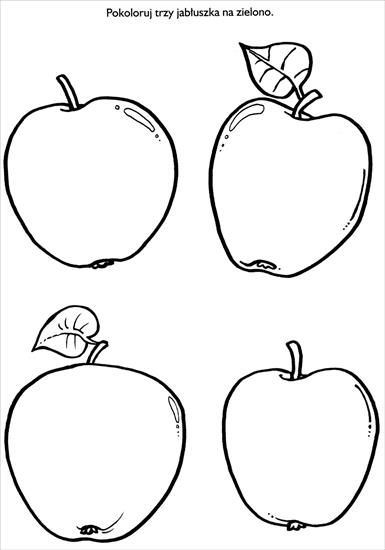 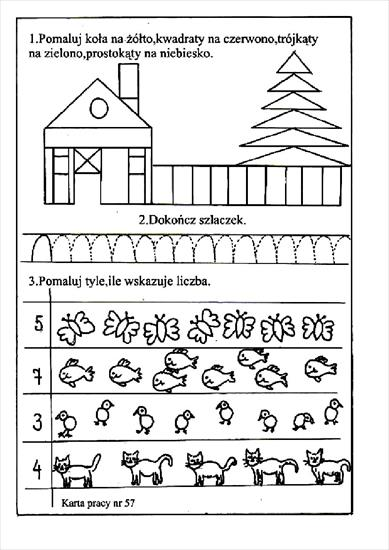 Dzień 3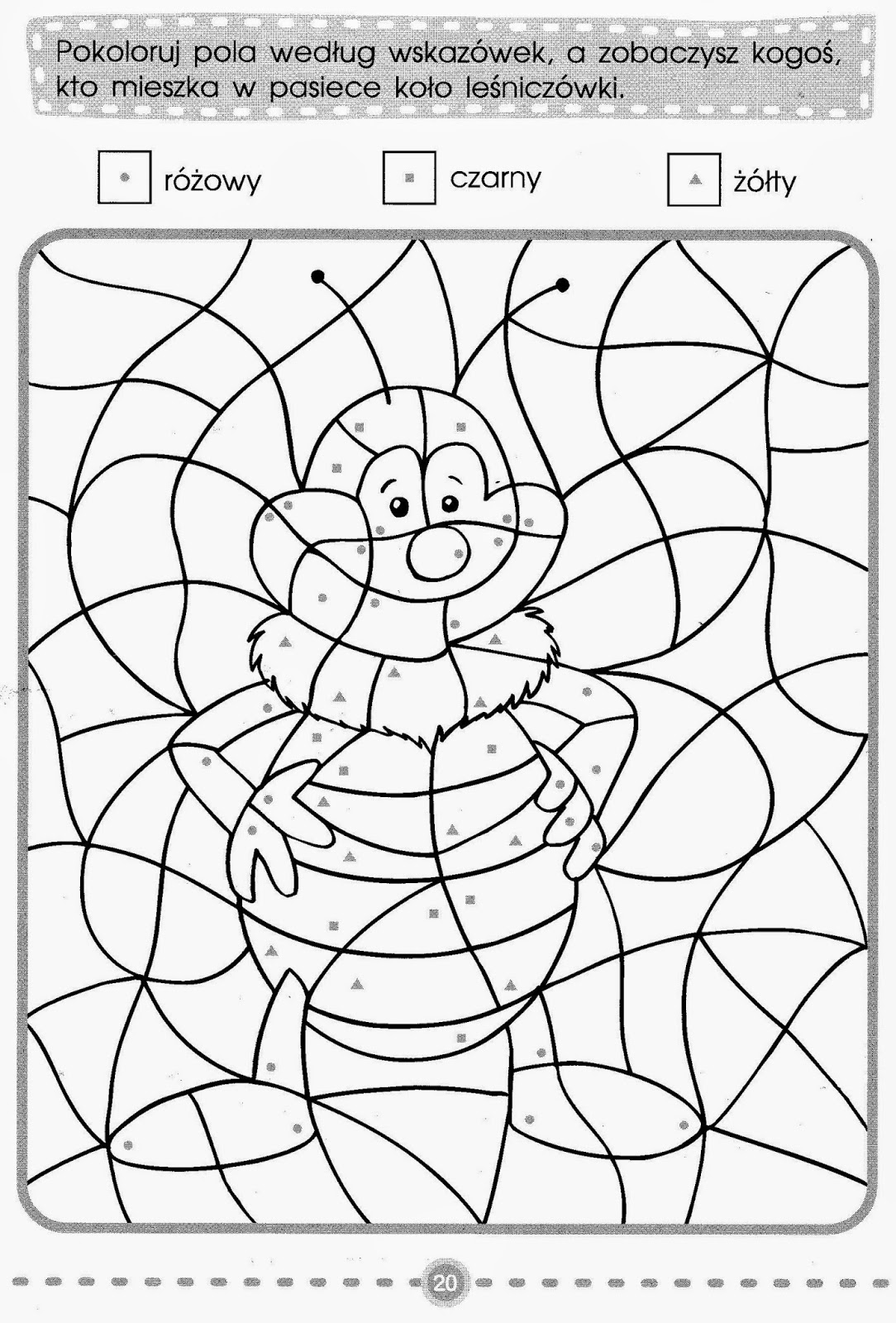 Dzień 4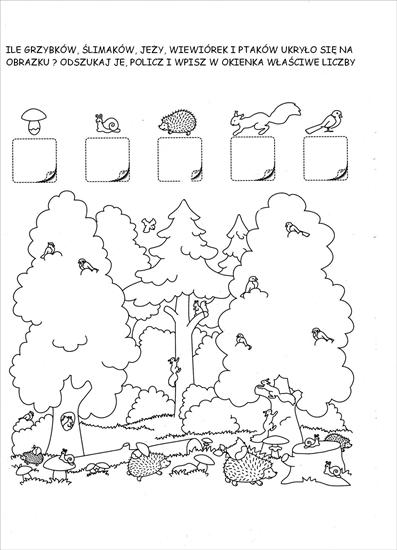 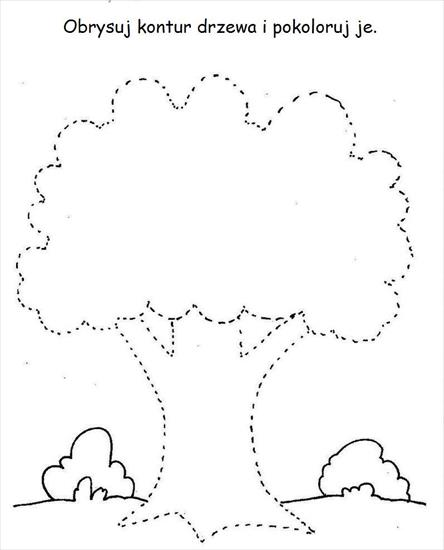 